„Alle Jahre wieder…“ Nikolausturnier am 4.12. in der Sporthalle HamburgWie jedes Jahr stehen im Dezember die Jüngsten im Mittelpunkt. Beim Nikolausturnier treten in der Wettkampfklasse IV Jungen, Mädchen und gemischte Teams gegeneinander an.Wir sehen tolle Handballspiele und auch solche, in denen Handballanfänger versuchen ihr Wissen aus dem Sportunterricht auf das große Feld zu übertragen und viele neue Erfahrungen machen.Es ist immer wieder ein Vergnügen das Gewusel, die Freude über ein geworfenes Tor oder einen Sieg zu beobachten.Dieses Jahr gewann im A Pokal der Jungen sehr knapp das Gymnasium Rahlstedt vor dem Gymnasium Oldenfelde. Dritter wurde das Albrecht-Thaer-Gymnasium.Bei den Mädchen war es etwas deutlicher, hier setzte sich Rahlstedt gegen das Carl-von-Ossietzky-Gymnasium mit 9:5 durch. Dritter wurde das Gymnasium Grootmoor.  Im B-Pokal gewann zum ersten Mal da Gymnasium Meiendorf vor dem Carl-von-Ossietzky-Gymnasium. Dritter wurde die Stadtteilschule Meiendorf. Herzlich bedanken möchten wir uns bei der Eliteschule des Sports vom Alten Teichweg, die uns wie jedes Jahr ihre besten Handballer aus dem Sportprofil freistellt, die uns beim Turnier als Schiedsrichter unterstützen. Außerdem haben sich auch in diesem Jahr wieder die beste Spielerin, der beste Spieler und eine Torwärtin über einen Gutschein für die Teilnahme am Handball-Camp der HANDBALL-FERIENSCHULE.DE in Scharbeutz in den Sommerferien freuen dürfen! Auch hier sagen wir Glückwunsch bzw. herzlichen Dank!Wir hoffen, dass ihr viel Spaß hattet und wir uns beim Sommerturnier am Ende des Schuljahres wiedersehen werden. 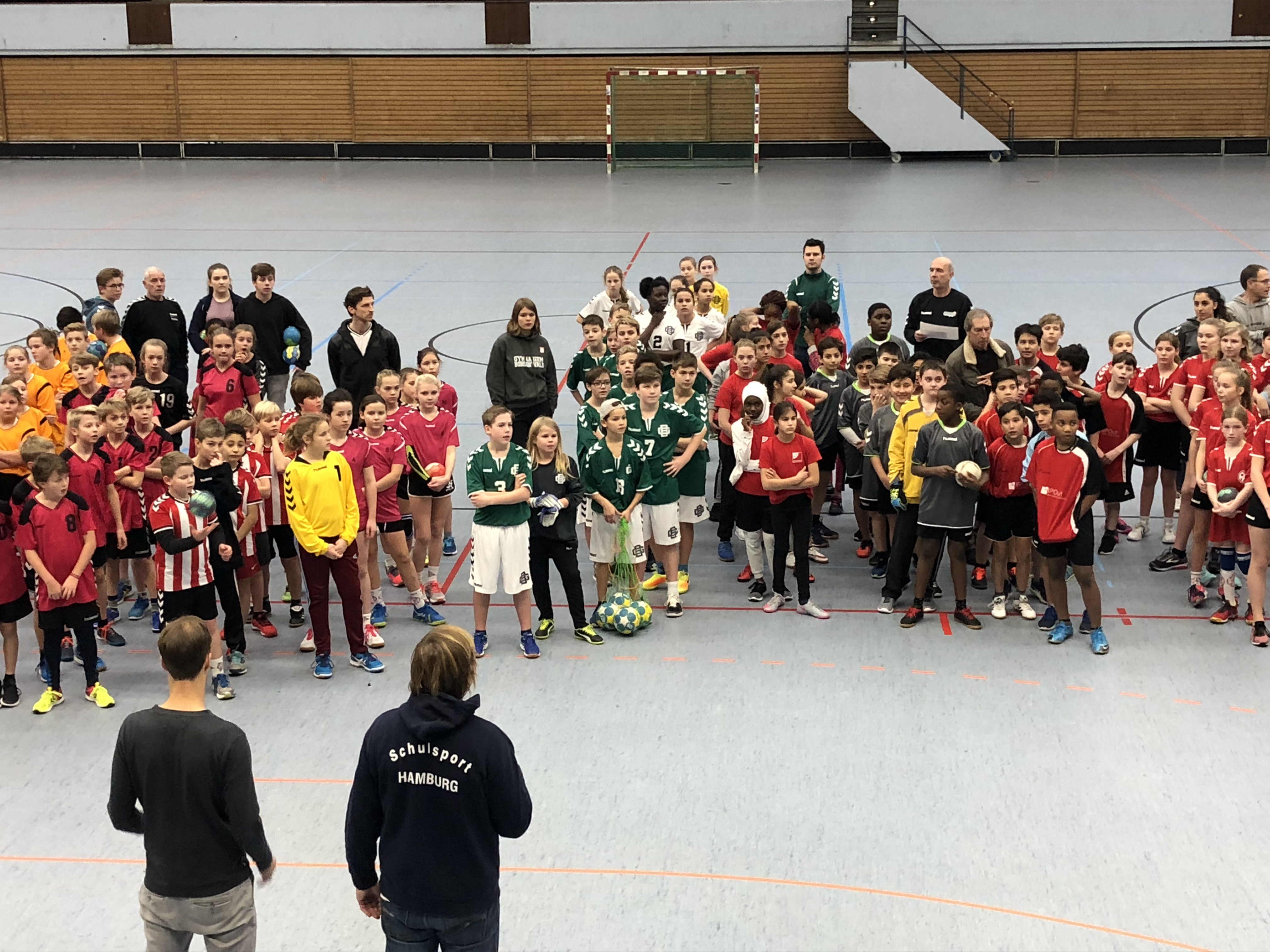 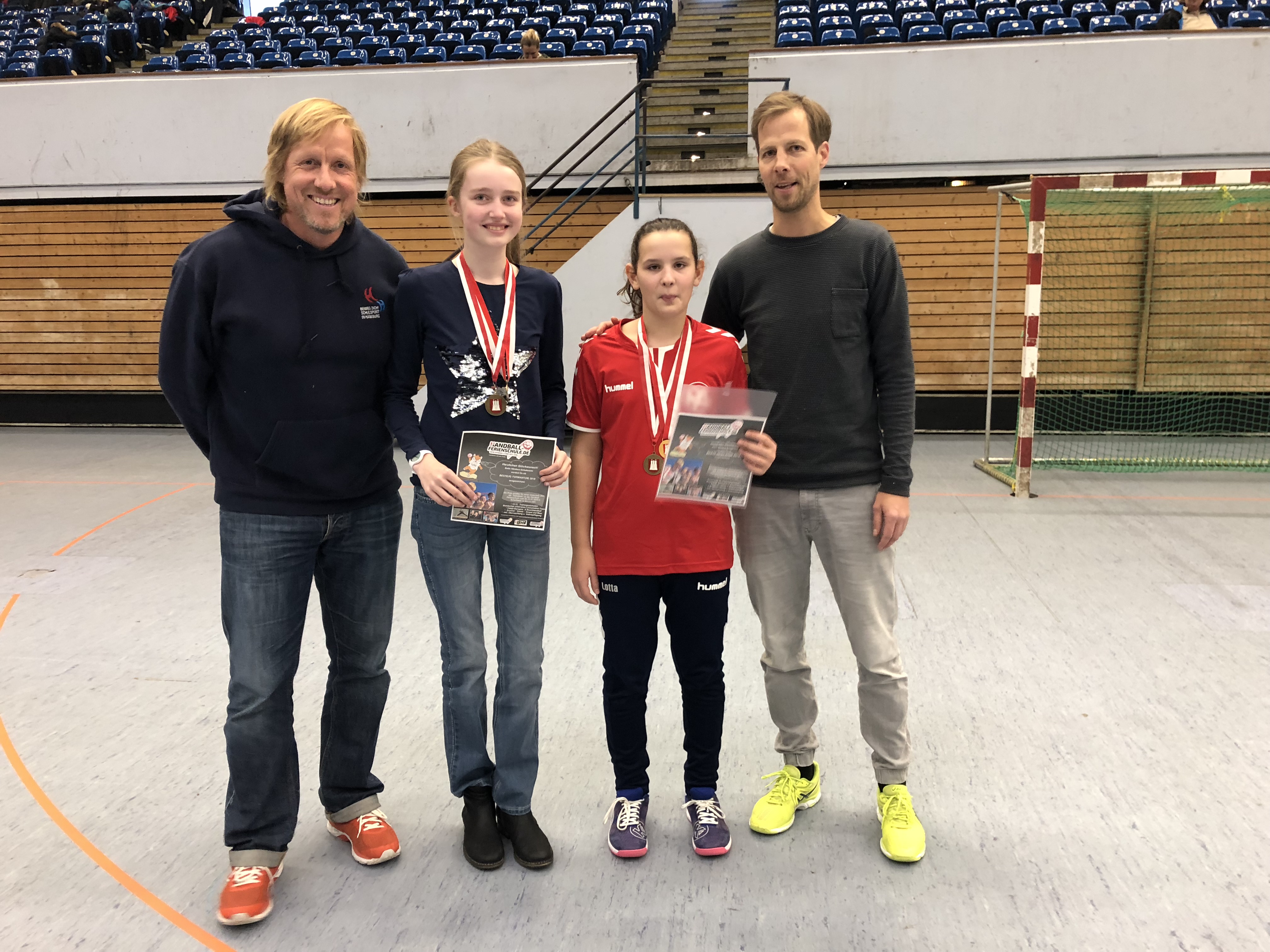 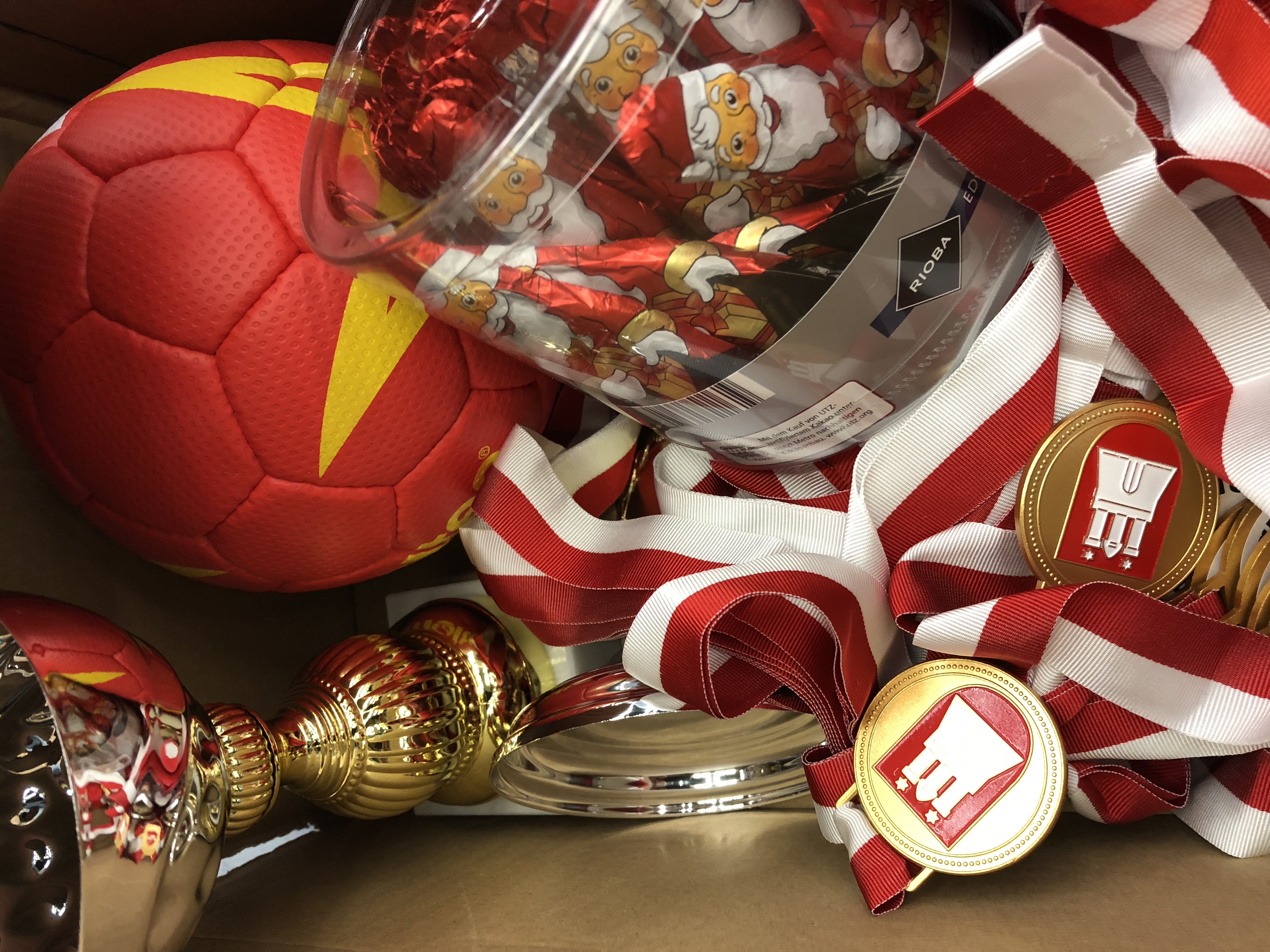 